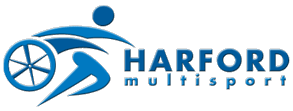 2015 Membership PacketIncentives for club members:Practice / training regimen:2 - 3 practices per week – each pertaining to a different eventTuesday evening group run and interval workoutsThursday evening bike ride (indoor cycling classes will be available when the weather is less than fit to ride outdoors)Thursday evening track workoutsSaturday and or Sunday morning open water swims and or brick workoutsAll workouts and a group training schedule will be emailed to club members prior to the first workout each week.Free entry into small multisport events developed by club members.Elite Race Management events discount:Discount codes and entries will be offered for races that are developed and produced by ERMThe Baltimore TriathlonThe Honeygo 5kThe Santa’s Sleigh 5kOther ERM developed eventsCost plus shipping on a Harford Multisport 1 or 2 piece Tri Suit (approx $90.00)Optional Customization - Member’s name can be silk screened onto uniform at costBike Shop of Bel Air:15% off service  15% off all apparel / accessories / parts in stock15% off all special ordered parts / apparel / accessories (free shipping with Bicycle purchases will be discounted on a case by case basis.Bike Doctor:15% off service  15% off all apparel / accessories / parts in stock15% off all special ordered parts / apparel / accessories (free shipping with Bicycle purchases will be discounted on a case by case basisClub Sponsor discounts:Various discounted products and services from all sponsors of the club:XTerra – Wetsuits and apparel Rudy Project – helmets and eyewearThe board is always developing club sponsorsDiscounts will vary from company to companyHarford Multisport Apparel:    For a $10.00 additional charge members may upgrade to a tech t-shirt with the same designShirts will be ordered in the spring and made available before the beginning of the tri seasonCost plus shipping on a Harford Multisport 1 or 2 piece Tri Suit (approx $90.00)Optional Customization - Member’s name can be silk screened onto uniform at costCycling jerseys (long and short sleeve), bib shorts, gloves, and other items available